Publicado en  el 08/01/2016 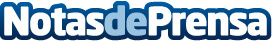 La Volta a la Comunitat Valenciana-Gran Premi Banc Sabadell recorrerá aproximadamente 700 kilómetrosDatos de contacto:Nota de prensa publicada en: https://www.notasdeprensa.es/la-volta-a-la-comunitat-valenciana-gran-premi_1 Categorias: Sociedad Valencia Ciclismo http://www.notasdeprensa.es